ВІДДІЛ ОСВІТИ БОГУСЛАВСЬКОЇ РАЙДЕРЖАДМІНІСТРАЦІЇНАКАЗ03.03.2016											№47Про підготовку до проведення колегії відділу освітиЗ метою належної підготовки до проведення колегії відділу освітиНАКАЗУЮ:Створити робочу групу в складі:Духан О.І. – головного спеціаліста відділу освіти,Крушеницької І.О. – головного спеціаліста відділу освіти,Михайліченко Л.Г. – методист РМК,Графінова М.А. – методист РМК,Кисиленко Л.П. – методист РМК.Винести на засідання колегії наступні питання:1). «Охоплення дітей дошкільною освітою (Центр розвитку дитини на базі ДНЗ №1. Групи короткотривалого перебування.)»;2). «Про стан роботи з дітьми пільгових категорій у Богуславському районі»;3).« Про стан роботи з обдарованими дітьми у навчальних закладах району»;Підготувати доповіді та проекти рішень колегії (до 12.03.2016 р): по першому питанню – Михайліченко Л.Г.;по другому – Крушеницькій І.О., Графіновій М.А., ;по третьому – Кисиленко Л.П.Засідання колегії провести 15.03.2016 року, запросити директорів навчальних закладів.Контроль за виконанням наказу залишаю за собою.Начальник відділу освіти						О.В. ПоліщукПідготувала 									Духан О.І.Члени робочої групи:			І.О. Крушеницька			О.І. Духан				Л.П. Кисиленко				Л.Г. МихайліченкоЗ наказом ознайомлені:К.А. ІвченкоО.В. Миргородський        К.М. МиргородськаВ.М. ВербіцькийВ.В. ЗлочевськаН.В. ЛяшенкоЛ.Ф. БайбузВ.І. СалатаО.О. МохаМ.І. ЧмирО.В. ХимородаС.М.ТкаличМ.І. БайбарзаВ.А. КушнірВ.М. ПискунЛ.М. ГлазкоМ.О.ДавиденкоН.Л. ЛуценкоО.В. ВергелесЛ.Б. ВасиленкоТ.Г. ЦаренкоС.П.НуртаєваГ.М.АртеменкоВ.В. ВосьміркоН.В. ВасильченкоЛ.А. СитникО.М. Лук’янченко    М.М.Сімак    Л.А.Пушенко       Т.В.ЖамськаЛ.Г. МихайліченкоВ.М. Троян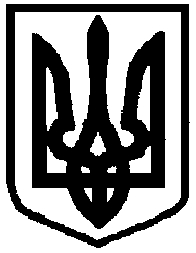 